口試完後，給自己評分，並寫下本次考試的心得感想。                                                                   加分：Reflection                          Due Day: 109.07.03Class: ______  No.: ______  Name: __________________        1090610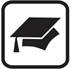 報告製作、上台表現得分（前頁加總）：報告製作、上台表現得分（前頁加總）：報告製作、上台表現得分（前頁加總）：心得感想
100-300字
上台表現，我給自己評分（1 - 5）：__________+ 1-10分給Chere的建議+ 1- 3分Final Draft: Why I Choose the HotelClass: ______  No.: ______  Name: __________________        1090610